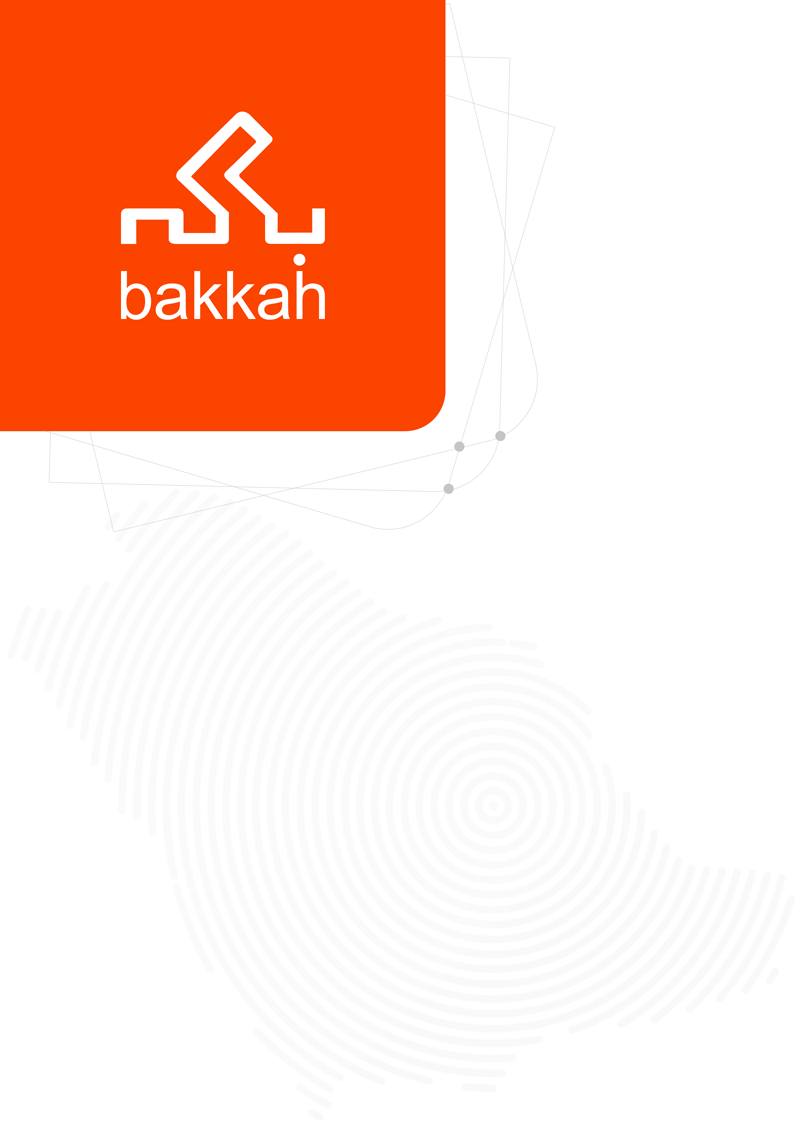 تشمل هذه الدورة:التدريب بطريقة تفاعلية مع مدرب معتمد100+ سؤال تدريبيمدرب معتمداختيار طريقة التدريب المناسبةوجود دعم للمتعلم 24/7محتوى صممه خبراء المجالصفحة ويب الدورة التدريبيةتستهدف دورة متخصص ITIL: الاستدامة في التكنولوجيا الرقمية وتكنولوجيا المعلومات أي شخص يتطلع إلى فهم الدور الذي تلعبه تكنولوجيا المعلومات والخدمات الرقمية فيما يتعلق بالبيئة مع استكشاف الفرص للتأثير عليها بشكل إيجابي.أهداف الدورةتساعدك هذه الدورة على:فهم كيفية استخدام مبادئ ITIL التوجيهية لتقديم قيمة من خلال إنشاء منتجات وخدمات رقمية مستدامةمعالجة تحديات التقلب وعدم اليقين والتعقيد والغموض (VUCA) بشكل فعال من خلال الاستراتيجيات المستدامة وعمليات الشراء والمنتجات والممارسات.اتباع أسس عملية في المبادئ الأساسية للاستدامةإجراء تحليل التكلفة الكاملة والفائدة لتحديد المخاطر والفرص المحتملة باستخدام أفضل الممارسات.الفئة المستهدفةتستهدف دورة متخصص ITIL: الاستدامة في التكنولوجيا الرقمية وتكنولوجيا المعلومات أي شخص يتطلع إلى فهم الدور الذي تلعبه تكنولوجيا المعلومات والخدمات الرقمية فيما يتعلق بالبيئة، أثناء استكشاف الفرص للتأثير عليها بشكل إيجابي.طريقة التدريبتدريب عبر الإنترنت (أونلاين)المدة: 5 أياممحاكاة للاختباراختبار الممارسةأنشطة جماعية بعد كل درسإمكانية الوصول إلى مراجع إضافية - قواميس/كتب موصى بقراءتهالغة المادة التدريبية هي الإنجليزيةالاختبار والشهادةشروط الاختبار صيغة الاختبار)   اختبار موضوعي35 سؤالا60 دقيقةكتاب مغلق.أربع تكليفات عمليةالشهاداتهناك طريقتان للحصول على شهادة ITIL الخاصة بك:حضور دورة تدريبية مع منظمة تدريبية معتمدة، والتي ستتضمن الاختبار كجزء من الدورةالدراسة الذاتية باستخدام الدليل الأساسي، ثم حجز الاختبار مباشرة من خلال peoplecert.محتويات الدورة فهم المفاهيم الأساسية للاستدامةفهم قيمة الاستدامة وفوائدها وتكاليفها ومخاطرهافهم كيفية دعم التكنولوجيا الرقمية والمعلومات للاستدامة 4. تعرف على كيفية التخطيط لتحقيق الاستدامة في المنظمة5. فهم كيفية تقييم الاستدامة التنظيمية والحفاظ عليها وتحسينها 